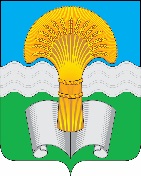 Администрация (исполнительно-распорядительный орган) муниципального района «Ферзиковский район» Калужской областиПОСТАНОВЛЕНИЕот   12 февраля 2021 года                                                                                                  № 74  п. Ферзиково  В соответствии с приказом комитета ветеринарии при Правительстве Калужской области от 30 декабря 2019 года № 644  «Об утверждении Порядка осуществления деятельности по обращению с животными без владельцев» (с изменениями), в целях усиления профилактических мероприятий по осуществлению отлова и содержания животных без владельцев, предупреждению заболеваний животных бешенством и другими болезнями в муниципальном районе «Ферзиковский район» и создания условий, исключающих возможность причинения ими вреда здоровью людей, администрация (исполнительно – распорядительный орган) муниципального района «Ферзиковский район» ПОСТАНОВЛЯЕТ: 1. Утвердить Порядок осуществления деятельности по обращению с животными без владельцев на территории муниципального района «Ферзиковский район» (приложение №1).3. Настоящее Постановление вступает в силу со дня официального опубликования в газете «Ферзиковские вести» и подлежит размещению на официальном сайте администрации (исполнительно-распорядительного органа) муниципального района «Ферзиковский район» http://admferzik.ru/. 4. Контроль за выполнением Постановления возложить на заведующего Отделом аграрной политики и социального обустройства села администрации (исполнительно-распорядительного органа) муниципального района «Ферзиковский район» Сухорукова В. П.Глава администрации муниципального района«Ферзиковский район»                                                                            А.С. ВолковПриложение №1к Постановлению администрации (исполнительно-распорядительного органа) муниципального района Ферзиковский район»от «12» февраля 2021 года №74Порядокосуществления деятельности по обращению с животными без владельцев на территории муниципального района «Ферзиковский район»1. ОБЩИЕ ПОЛОЖЕНИЯНастоящий Порядок регулирует отношения в сфере осуществления деятельности по обращению с животными без владельцев на территории муниципального района «Ферзиковский район».Настоящий Порядок осуществления деятельности по обращению с животными без владельцев на территории муниципального района «Ферзиковский район» (далее - Порядок) разработан в соответствии с порядком осуществления деятельности по обращению с животными без владельцев, утвержденным приказом комитета ветеринарии при Правительстве Калужской области от 30 декабря 2019 года № 644 «Об утверждении Порядка осуществления деятельности по обращению с животными без владельцев» (с изменениями).Основные понятия и определения, используемые в настоящем Порядке:1) животное без владельца – животное (собака, кошка), которая не имеет владельца или владелец которой неизвестен;2) отлов - изъятие животного без владельца из среды обитания посредством поимки;3) приют для животных без владельцев - здание, строение, сооружение, помещение или территория, специально предназначенные и оборудованные для содержания найденных животных без владельцев;4) услуги по отлову животных без владельцев - услуги исполнителя по поддержанию надлежащего санитарно-гигиенического и эпизоотического состояния территории населенного пункта посредством отлова животных без владельцев;5) стерилизация (кастрация) - специальное вмешательство в организм животного с целью прекращения функции размножения;6) медикаментозная эвтаназия - быстрое и безболезненное умерщвление животного без владельца специалистом в области ветеринарии с применением предназначенных для этого препаратов ветеринарного назначения, прошедших государственную регистрацию в установленном порядке;7) карантинное помещение - специально отведенное изолированное помещение для содержания отловленных животных без владельцев в целях исключения болезней животных;8) специалист в области ветеринарии - лицо, имеющее право на осуществление ветеринарной деятельности в соответствии с законодательством Российской Федерации.Отлов и содержание животных без владельцев осуществляются юридическимлицом независимо от его организационно-правовой формы, формы собственности или физическим лицом, зарегистрированным в качестве индивидуального предпринимателя, обладающим необходимой материально-технической базой, заключившим муниципальный контракт на отлов, перевозку, содержание отловленных животных без владельцев, проведение иных мероприятий с животными без владельцев, а также учреждениями, создаваемыми органами местного самоуправления муниципальных образований, расположенных на территории Свердловской области (далее - специализированная организация).       1.5. Регулирование численности животных без владельцев проводится путем их отлова с последующим содержанием в приюте для животных без владельцев в целях:1) обеспечения защиты населения от заболеваний, общих для людей и животных;2) недопущения возникновения эпизоотии и (или) чрезвычайных ситуаций, связанных с заразными болезнями, носителями которых могут быть животными;3) поддержания надлежащего санитарно-гигиенического состояния территорий населенных пунктов Калужской области;4) недопущения причинения вреда здоровью и (или) имуществу граждан, имуществу организаций;5) недопущения неконтролируемого размножения животных без владельцев;6) профилактики заражения домашних животных заболеваниями, опасными для человека животных;7) возврата потерявшихся домашних животных их владельцам;8) оказания помощи животным без владельцев (больным, травмированным, попавшим в ненадлежащие или опасные для их нахождения места);9) передачи животных без владельцев на содержание лицам, выразившим желание их принять для дальнейшего содержания.ОРГАНИЗАЦИЯ ОТЛОВА ЖИВОТНЫХ БЕЗ ВЛАДЕЛЬЦЕВОтлов животных без владельцев осуществляется на основании заявки на выполнение работ по отлову животных без владельцев (далее - заявка), выданной администрацией муниципального образования на основании письменных и устных обращений физических и юридических лиц (далее - заявитель), а также в соответствии с плановыми мероприятиями по отлову животных без владельцев, с условиями муниципальных контрактов, заключенных с уполномоченным органом.Обращение заявителя об отлове животного без владельцев регистрируется Отделом аграрной политики и социального обустройства села администрации (исполнительно-распорядительного органа) муниципального района «Ферзиковский район» в день поступления обращения в специальном журнале с указанием сведений о заявителе (фамилия, имя, отчество (при наличии) гражданина, наименование организации, адрес места жительства гражданина или места нахождения организации, контактный телефон). Страницы журнала регистрации заявлений должны быть прошиты и пронумерованы, количество страниц в журнале должно быть заверено подписью должностного лица уполномоченного органа и печатью уполномоченного органа.Физическим и юридическим лицам, обратившимся с заявлением об отлове животных без владельцев, в течение 30 календарных дней с момента регистрации заявления об отлове животного без владельцев сообщается о результатах его рассмотрения.Уполномоченный орган обеспечивает защиту персональных данных заявителей в соответствии с законодательством Российской Федерации.Заявка выдается уполномоченным органом в однодневный срок со дня поступления обращения заявителя об отлове животных без владельцев.Отлов животных без владельцев осуществляется ловцами, в качестве которых допускаются совершеннолетние граждане, не состоящие на учете в психоневрологическом и наркологическом диспансерах, прошедшие вакцинацию против бешенства в установленном порядке.Осуществление гражданином деятельности в качестве ловца подтверждается соответствующим удостоверением на право отлова животных без владельцев, выдаваемым руководителем специализированной организации после проведения инструктажа.Отлов животных без владельцев исключительно в целях умерщвления запрещен. Умерщвление (эвтаназия) собак без владельцев допускается при обороне от нападающих животных без владельцев, если жизни и (или) здоровью человека (людей) угрожает опасность.Основным способом отлова безнадзорного домашнего животного является метод иммобилизации (временной парализации), который осуществляется путем выстрела из пневматического оружия с применением специальных средств. Для отлова безнадзорного домашнего животного возможно применение сети ловчей, захватки с самозатягивающейся петлей, сачка летающего.Стерилизованные животные без владельцев, имеющие неснимаемые или несмываемые метки, отлову не подлежат, за исключением животных без владельцев, проявляющих немотивированную агрессивность в отношении других животных или человека.Отлов животных без владельцев осуществляется в отсутствие несовершеннолетних, за исключением случаев, когда поведение животных угрожает жизни или здоровью человека (людей).Не подлежат отлову животные, оставленные их владельцами на привязи.После проведения отлова животных без владельцев в тот же день составляется акт отлова с указанием фактического количества отловленных животных без владельцев и места отлова. Акт подписывается представителями специализированной организации и уполномоченного органа. 3. ОРГАНИЗАЦИЯ ТРАНСПОРТИРОВКИ ОТЛОВЛЕННЫХ ЖИВОТНЫХ БЕЗ ВЛАДЕЛЬЦЕВАвтомобиль  для  транспортировки   отловленных  животных   без владельцевдолжен быть в технически исправном состоянии и оборудован клетками для перевозки отловленных животных без владельцев. В автомобиле должны находиться наборы ошейников, поводков, намордников для применения в случае необходимости.Пол кузова автомобиля должен быть гладким, без щелей, закрыт слоем подстилки (из соломы, опилок) или иметь деревянные настилы.При погрузке, транспортировке и выгрузке отловленных животных без владельцев должны использоваться средства, предотвращающие травмы, увечья или гибель животных.Не допускается с транспортировка  отловленных  животных  одновременно  струпами животных.Отловленных животных без владельцев не допускается содержать в автомобиле более 3 часов с момента отлова.При необходимости  (в    случае  транспортировки при  температуре   воздухаболее 25 град. C) животные без владельцев должны быть обеспечены питьевой водой.Кузов автомобиля, оборудование и клетки ежедневно по окончании работ поотлову и транспортировке отловленных животных без владельцев моются и проходят дезинфекционную обработку.Перевозка отловленных животных без владельцев производится при условии наличия ветеринарных сопроводительных документов. Перевозка отловленных животных без владельцев должна осуществляться по согласованным с государственной ветеринарной службой маршрутам с соблюдением требований по предупреждению возникновения и распространения болезней животных. 4. ОРГАНИЗАЦИЯ СОДЕРЖАНИЯ ЖИВОТНЫХ БЕЗ ВЛАДЕЛЬЦЕВВ состав работ по содержанию животных без владельцев входят:1) ветеринарно-санитарные мероприятия (лечение, профилактические обработки, дезинфекция);2) ведение учета поступления, содержания, выбытия;3) кормление;4) поддержание чистоты помещений и инвентаря;5) выгул.При поступлении в приют для животных без владельцев отловленные животные без владельцев содержатся в карантинном помещении 10 дней. В случае необходимости проведения дополнительных лабораторных исследований срок карантина может быть продлен на 5 дней.По результатам клинического осмотра поступивших в приют отловленных животных без владельцев специалист в сфере ветеринарии выявляет больных животных, подлежащих изолированному содержанию. Животные без владельцев, имеющие клинические признаки бешенства, признаки иных болезней либо покусавшие человека (людей), содержатся изолированно, чтобы исключить заражение других отловленных животных.В период нахождения в карантинном помещении животные                                                                                                                                                                                                                                                                                                                                                                             без владельцев осматриваются специалистом в области ветеринарии, им оказывается ветеринарная помощь, по заключению специалиста в области ветеринарии, выполняются другие необходимые профилактические мероприятия.Прием отловленного животного без владельцев в приют для животных без владельцев оформляется актом приема-передачи и регистрируется в журнале учета поступивших отловленных животных без владельцев.На каждое поступившее животное без владельца оформляется карточка учета животного без владельца по форме (приложение к Порядку).Допускается ведение журналов учета, карточек учета животных без владельцев в электронном виде.Документы, связанные с организацией отлова и содержания отловленных животных без владельцев, в том числе средства, обеспечивающие воспроизведение электронных документов, а также проверку подлинности электронной подписи, подлежат хранению в течение трех лет после года, в котором они использовались для составления отчетности в последний раз.Отловленные животные без владельцев размещаются раздельно или небольшими группами с учетом их совместимости.Отловленные животные без владельцев, имеющие идентификационные знаки, в том числе чипированные, а также отловленные служебные, охотничьи и другие породистые животные без владельцев содержатся в отдельных клетках.Отловленных собак (кошек) допускается содержать в групповых клетках. Содержание животных без владельцев осуществляется с соблюдением  принципов гуманного обращения с животными способами, не допускающими их размножение и нанесение ущерба их жизни и здоровью.Кормление отловленных животных без владельцев осуществляется не реже  двух раз в сутки. Отловленные животные без владельцев должны иметь постоянный доступ к питьевой воде.Миски для кормления и поения должны быть выполнены из нержавеющего металла, иметь гладкую поверхность без сколов и повреждений. Чистка клеток, где содержатся животные, проводится с помощью инвентаря, закрепленного за каждым типом помещений.Уборочный инвентарь должен иметь четкую маркировку с указанием типа помещений, использоваться строго по назначению, обрабатываться и храниться в специально отведенном месте.Отловленные животные без владельцев содержатся в приюте для животных без владельца до передачи прежнему собственнику, возврата на прежнее место их обитания, либо до передачи новому владельцу или в другой приют для животных без владельца.Животное без владельца в случае передачи новому владельцу, в другой приют для животных без владельца или возврата на прежнее место ее обитания подлежит обязательной вакцинации против бешенства, маркированию (мечению) не снимаемыми и несмываемыми метками, стерилизации (кастрации). 5. ПРОВЕДЕНИЕ МЕДИКАМЕНТОЗНОЙ ЭВТАНАЗИИСпециалистом в сфере ветеринарии на этапе первичного клинического осмотра животного без владельца и в течение всего срока дальнейшего содержания может быть принято решение о проведении медикаментозной эвтаназии в следующих случаях:1) наличие неизлечимого заболевания, в том числе особо опасного для человека и (или) животных;2) необходимость предотвращения распространения карантинных и особо опасных болезней животных и (или) ликвидации их последствий;3) необходимость прекращения страдания раненого или ослабленного животного без владельца, имеющего признаки системного заболевания, причиняющего ей страдания.Медикаментозная   эвтаназия должна производиться быстро и безболезненно,не вызывать у животного ощущения тревоги или страха. При проведении медикаментозной эвтаназии запрещается применение курареподобных препаратов, а также препаратов, вызывающих длительную и болезненную смерть.Проведение медикаментозной эвтаназии на виду у других животных и (или) в присутствии посторонних людей запрещается.Умерщвление отловленных животных без владельцев любым способом, кроме медикаментозной эвтаназии, запрещается, за исключением случаев, предусмотренных пунктом 8 настоящего Порядка.В целях гуманного обращения с животными без владельца должны выбираться наименее травматические методы введения препаратов с учетом размеров, физиологических и анатомических особенностей животного. Процедура медикаментозной эвтаназии должна начинаться с глубокой полной анестезии, после которой наступает смерть. Специалист в области ветеринарии, производящий медикаментозную эвтаназию, должен удостовериться в наступлении смерти животного без владельца.На   каждый    случай    медикаментозной    эвтаназии    специалистом в сфереветеринарии составляется акт. В акте о проведении медикаментозной эвтаназии указываются:1) дата и время проведения медикаментозной эвтаназии;2) данные, идентифицирующие животное без владельца, которое подвергли медикаментозной эвтаназии;3) лицо, принявшее решение о проведении медикаментозной эвтаназии;4) основания проведения медикаментозной эвтаназии;5) лицо, осуществившее медикаментозную эвтаназию;6) перечень препаратов, применяемых при проведении медикаментозной эвтаназии.Информация    об    эвтаназии    заносится    в   журнал    учета    поступившихотловленных животных без владельцев и карточку учета животного без владельца.После   проведения   медикаментозной   эвтаназии   осуществляется     уборкапомещения, в котором проводилась процедура. Уборка трупа животного без владельцев допускается только после наступления трупного окоченения.Трупы животных без владельцев, подвергнутых медикаментозной эвтаназии,подлежат утилизации в соответствии с требованиями ветеринарного законодательства Российской Федерации.6. СТЕРИЛИЗАЦИЯ (КАСТРАЦИЯ) ЖИВОТНЫХ БЕЗ ВЛАДЕЛЬЦЕВ, ПОСЛЕОПЕРАЦИОННЫЙ УХОДСтерилизации   (кастрации)   подлежат животные без владельцев, прошедшиепервичный осмотр, карантинирование, идентификацию (мечение) и вакцинацию, при условии отсутствия признаков опасных заболеваний и иных противопоказаний к стерилизации (кастрации).Решение о   возможности проведения стерилизации (кастрации) принимаетсяспециалистом в области ветеринарии по результатам осмотра животного без владельца, с учетом ее возраста и физического состояния.После проведения процедуры стерилизации (кастрации) составляется акт с указанием следующих данных:1) способ, которым была осуществлена стерилизация (кастрация);2) использованные в ходе проведения стерилизации (кастрации) препараты;3) лицо, проводившее стерилизацию (кастрацию).Запись о проведенной стерилизации (кастрации) животного без владельца вносится в карточку учета животного без владельца.Стерилизация   (кастрация)    животных   без  владельцев должна проводитьсяспециалистом в области ветеринарии в специально оборудованной, позволяющей обеспечить соблюдение требований асептики, операционной. Рядом с операционной должно быть помещение, оборудованное для послеоперационного содержания животных без владельцев. 7. ИНФОРМИРОВАНИЕ О ДЕЯТЕЛЬНОСТИ ПРИЮТОВ ДЛЯ ЖИВОТНЫХ БЕЗ ВЛАДЕЛЬЦЕВИнформация о деятельности приютов для животных без владельцев является открытой и подлежит обнародованию в информационно-телекоммуникационной сети «Интернет» либо в средствах массовой информации.Заинтересованные физические и юридические лица вправе обратиться в приют для животных без владельцев за получением информации об отловленных животных.Обнародованию подлежит следующая информация о деятельности приюта для животных без владельцев:1) информация о животных без владельцев, находящихся на содержании, с указанием их характеристик (примет), даты и места отлова, даты размещения на содержание, иная относящаяся к животному информация;2) информация о планируемых мероприятиях по отлову животных без владельцев;3) информация о местонахождении приютов для животных без владельцев, куда передаются отловленные животные без владельцев;4) информация об условиях и порядке доступа граждан на территорию приюта для животных без владельцев.Указанная информация также размещается на территории приюта для животных без владельцев любым способом, обеспечивающим беспрепятственное с ней ознакомление.В случае   отлова   животных, имеющих   признаки принадлежности человеку(наличие клейма, электронного идентификационного номера, ошейника, породистости, а также зарегистрированных в установленном порядке), специализированная организация в течение 3 рабочих дней размещает объявление в средствах массовой информации, информационно-телекоммуникационной сети Интернет об отловленном животном без владельцев, имеющем признаки принадлежности человеку, а в случае идентификации незамедлительно извещает владельца о местонахождении животного без владельцев всеми доступными способами и по его требованию осуществляет возврат.Если владелец отловленного животного или место его пребывания неизвестны, специализированная организация не позднее 3 рабочих дней со дня задержания животного заявляет об обнаруженном животном в полицию или администрацию муниципального района «Ферзиковский район».При возврате отловленного животного собственнику специализированная организация имеет право на возмещение собственником необходимых расходов, связанных с содержанием животного, в соответствии с Гражданским кодексом Российской Федерации.Право   собственности на   отловленное животное без владельца в случае, еслиживотное, имеющее признаки принадлежности человеку (в том числе идентифицированное), не востребована владельцем в течение 6 месяцев с момента задержания или ее владелец не обнаружен, приобретается в соответствии с Гражданским законодательством Российской Федерации.Приложениек Порядку осуществления деятельности по обращению с животными без владельцев на территории муниципального района «Ферзиковский район»КАРТОЧКАУЧЕТА ЖИВОТНОГО БЕЗ ВЛАДЕЛЬЦА № _______(заполняется на каждое животное)Карточка учета животного: № __________Отлов: «___» __________ 20___ г.Мы, нижеподписавшиеся, ______________________________________________________________________________________________________________составили настоящий акт о том, что в соответствии с заявкой от«___»  __________ 20___ г. произвели отлов и транспортировку животного без владельца из места отлова (адрес): _____________________________________________________________Видеозапись процесса отлова животного/отловленного животного: __________________________________________________________________________                             (название файла)Способ обездвиживания: ______________________________________________________________________________________________________________Вид животного ______________ Порода ______________________________Пол животного ________ Возраст (примерный) _____ Масса животного ____Высота животного в холке _____________ Окрас животного ______________Особые приметы: _____________________________________________________________________________________________________________________Заявитель: ___________________________________________________________________________________________________________________________    (данные юридического лица / Ф.И.О., адрес фактического проживания,                                 телефон)Представитель исполнителя: __________________ (_____________________)Освидетельствование: «___» _________ 20___ г.Ветеринарный врач  _______________________ (_____________________)Результаты: ________________________________________________________Рекомендации: _____________________________________________________Стерилизация/кастрация: «___» ____________ 20___ г.Проведена ветеринарным врачом: ________________ (___________________)Ветеринарная помощь (при необходимости): ___________________________Присвоенный идентификационный номер при маркировании (мечении): _______________________________________________________________________________________________________________________________________________________________________________________________________                       (номер бирки, клеймо и т.п.)Вакцинация: «___» _________ 20___ г.Вакцина: ______________________ Серия № ____________________________Ветеринарный врач  _______________________ (_____________________)Клинический осмотр: «___» _________ 20___ г.Проведен ветеринарным врачом: ________________ (____________________)Рекомендации: _______________________________________________________________________________________________________________________Выбытие: «___» _________ 20___ г.Адрес возврата животного: ___________________________________________Видеозапись процесса возврата животного/возвращенного животного на прежнем месте обитания: __________________________________________________________                                    (название файла)Представитель исполнителя: _____________________________________________________________________________________ (____________________)Умерщвление (эвтаназия): «___» _________ 20___ г.Акт эвтаназии животного без владельца № ______ от «___» _________ 20___ г.Утилизация: «___» _________ 20___ г.Представитель исполнителя: _____________________________________________________________________________________ (____________________)Об утверждении Порядка осуществления деятельности по обращению с животными без владельца на территории муниципального района «Ферзиковский район»